Hysj
Hysj, kan du høre gresset gro?
Hysj, kan høre en meitemark som lo?
Hysj, kan du høre en maur gå forbi?
Da skal du være helt stille og si:

Hei alle insekter, alle små dyr,
dere som kryper, kravler og kryr,
jeg er et menneske og jeg er snill,
vær i min hage så lenge du vil.Hode, skulder, mage, lår og rumpa gårHode, skulder, mage, lår 
og rompa går. 
Hode, skulder, mage, lår 
og rompa går. 
Øyne, øre, kinn og klappe på. 
Hode, skulder, mage, lår 
og rompa går.Tips: "Rist løs" på hode, mage, lår og rumpe mens dere synger sangen. Det er morsomt for store og små.Alle barna klapper - tekstDenne tradisjonelle barnesangen er genial for å aktivisere barna, både fysisk gjennom bevegelser til sangen, men også kognitivt ved å finne på nye vers. Alle barna klapper,
Alle barna klapper,
alle barna klapper,
å ja, å ja, å ja!

Alle barna tramper,
Alle barna tramper,
alle barna tramper,
å ja, å ja, å ja!

Alle barna hopper/vinker/blunker osv…BUGGI BUGGISå tar vi høyre hånden fram
Så tar vi høyre hånden bak
Så tar vi høyre hånden fram
Og rister litt på den
Å danser buggi buggi
Å snur oss rundt i ring
Så er vi her igjen. Å, buggi buggi buggi
Å, buggi buggi buggi
Å buggi buggi buggi
Så er vi her igjen Så tar vi venstre hånden frem
Så tar vi venstre hånden bak
Så tar vi venstre hånden fram
Og rister litt på den
Å danser buggi buggi
Å snur oss rundt i ring
Så er vi her igjen. Å, buggi buggi buggi
Å, buggi buggi buggi
Å buggi buggi buggi
Så er vi her igjen 

Så tar vi høyre foten frem osv...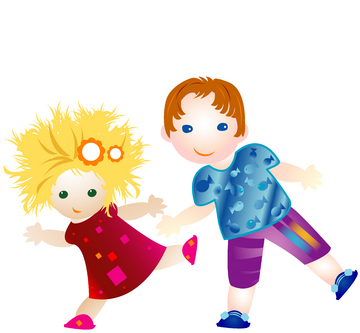 Så tar vi venstre foten frem osv...Så tar vi nesa frem osv...Så tar vi rompa frem osv...Så tar vi tunga frem osv...Så tar vi hodet frem osv...Finn gjerne på flere vers selv, her er det bare fantasien (og kroppen) som setter grenser!Fingrene våreTommelfinger, tommelfinger, hvor er du? Her er jeg, her er jeg, god dag, god dag, god dag!Pekefinger, pekefinger, hvor er du? Her er jeg, her er jeg, god dag, god dag, god dag!Langefinger, langefinger, hvor er du? Her er jeg, her er jeg, god dag, god dag, god dag!Ringefinger, ringefinger, hvor er du? Her er jeg, her er jeg, god dag, god dag, god dag!Lillefinger, lillefinger, hvor er du? Her er jeg, her er jeg, god dag, god dag, god dag!Hele hånden, hele hånden, hvor er du? Her er jeg, her er jeg, god dag, god dag, god dag!Hendene på hodetHendene på hodet, tra la la la la.Hendene på hodet, tra la la la la.Hendene på hodet, tra la la la la.Og hendene i hendene, klapp – klapp – klapp!Her kan vi bytte ut hodet med ryggen, magen, rumpa, låret, knærne…Jeg kommer fra den – regleJeg kommer fra den dype mørke skogen Banker på døraKikke inn i vinduetVri på nøkkelenTørke meg på beina Og sier fint «god dag, god dag»Grisevisa (Med krøllet hale og nese vis) Med krøllet hale og nesevis,
i bingen springer en gris.

I søla den ruller seg inn,
og tramper med alle de fire
små bena i maten sin,
du store min!

Og fysj, fysj`a meg
for en gris du er!
NØFF, NØFF Lille Kattepus - tekstLille kattepus, hvor har du vært?
Jeg har vært hos mamman min

Lille kattepus, hva gjorde du der?
Jeg stjal melk fra mammen min

Lille kattepus, hva fikk du da?
Jeg fikk ris på halen min

Lille kattepus, hva sa du da?
Mjau-mjau, halen min...På grunn av rising på halen i versjonen over, synger noen heller denne:Lille kattepus, hvor har du vært?
Jeg har vært hos mamman min

Lille kattepus, hva gjorde du der?
Jeg fikk melk fra mammen min

Lille kattepus, hva fikk du da?
Jeg fikk klapp på halen min

Lille kattepus, hva sa du da?
Mjau-mjau, halen min...

Det finnes også flere "nye" vers til Lille Kattepus For eksempel dette, som en bruker la igjen på Barnesanger.no (legg igjen dine vers i kommentarfeltet nedenfor):

Lille pusekatt, hvor har du vært?
Jeg har vært på kongens slott

Lille pusekatt, hva gjorde du der?
Jeg fanget mus for kongen

Lille pusekatt, hva fikk du da?
Jeg fikk fløte på et fat

Lille pusekatt hva sa du da?
Mjau, mjau - magen minPål sine høner - tekstPål sine høner på haugen ut sleppte, 
hønen' så lett over haugane sprang. 
Pål kunne vel på hønom fornemma: 
reven var ute med rova så lang. 
Klukk, klukk, klukk! sa høna på haugom.
Klukk, klukk, klukk! sa høna på haugom.
Pål han sprang og rengde med augom: 
"No tor' eg ikkje koma heim åt ho mor!"Per Olsen hadde en bondegård Per Olsen hadde en bondegård
hia hia ho,
og på den gården var en hund,
hia hia ho.

Det var voff, voff her og det var voff, voff der,
Det var her voff, der voff, her var det voff voff
Per Olsen hadde en bondegård
hia hia hoPer Olsen hadde en bondegård
hia hia ho,
og på den gården var en katt,
hia hia ho.Det var mjau, mjau her og det var mjau, mjau der,
Det var her mjau, der mjau, her var det mjau mjau
Per Olsen hadde en bondegård
hia hia ho

